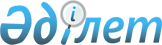 Мақта нарығының мониторингін жүргізу жөніндегі мәселелері бойынша есеп жүргізу құжаттарының тізбесі мен нысандарын, есеп беру мерзімдерін бекіту туралы
					
			Күшін жойған
			
			
		
					Қазақстан Республикасы Ауыл шаруашылығы министрінің 2007 жылғы 10 қазандағы N 604 Бұйрығы. Қазақстан Республикасының Әділет министрлігінде 2007 жылғы 5 қарашада Нормативтік құқықтық кесімдерді мемлекеттік тіркеудің тізіліміне N 4983 болып енгізілді. Күші жойылды - Қазақстан Республикасы Ауыл шаруашылығы министрінің 2012 жылғы 17 қаңтардағы № 10-1/18 бұйрығымен      Ескерту. Бұйрықтың күші жойылды - ҚР Ауыл шаруашылығы министрінің 2012.01.17 № 10-1/18 (қол қойылған күнінен бастап қолданысқа енгізіледі) бұйрығымен.

      Қолданушылардың назарына!!! 

      Қаулының қолданысқа енгізілу тәртібін  3-тармақтан  қараңыз.       "Мақта саласын дамыту туралы" 2007 жылғы 21 шілдедегі Қазақстан Республикасы Заңының  16-бабының  2 тармағына сәйкес  БҰЙЫРАМЫН: 

 

      1. Қоса беріліп отырған: 

      1) мақта нарығының мониторингін жүргізу жөніндегі мәселелері бойынша есеп жүргізу құжаттарының тізбесі мен есеп беру мерзімдері (1-қосымша); 

      2) мақта нарығының мониторингін жүргізу жөніндегі мәселелері бойынша есеп жүргізу құжаттарының нысандары (2, 3, 4, 5, 6, 7, 8-қосымшалар) бекітілсін. 

 

      2. Егіншілік және фитосанитарлық қауіпсіздік департаменті белгіленген заңнамалық тәртіппен осы бұйрықты Қазақстан Республикасының Әділет министрлігінде мемлекеттік тіркеуді қамтамасыз етсін. 

 

      3. Осы бұйрық алғаш ресми жарияланған күнінен бастап он күнтізбелік күн өткен соң қолданысқа енгізіледі.        Министр       "КЕЛІСІЛДІ" 

      Қазақстан Республикасы 

      Статистика агенттігі төрағасы 

      2007 жылғы 10 қазанда 

                                          Қазақстан Республикасы 

                                       Ауыл шаруашылығы министрінің 

                                            2007 жылғы 10 қазандағы 

                                              N 604 бұйрығына 

                                                 1-қосымша      Мақта нарығының мониторингін жүргізу жөніндегі мәселелері 

   бойынша есеп жүргізу құжаттарының тізбесі мен есеп беру 

                          мерзімдері 

                                          Қазақстан Республикасы 

                                       Ауыл шаруашылығы министрінің 

                                            2007 жылғы 10 қазандағы 

                                                N 604 бұйрығына 

                                                   2-қосымша                                                      N14-1МНҚ нысан 

                                                      Айына бір рет                              Мақта нарығының барлық қатысушыларымен 

                              ауданның жергілікті атқарушы органына 

                               айына бір рет есептік айдан кейінгі 

                                айдың 10 жұлдызына дейін беріледі    200 __ жылғы»"____"» __________ мақта нарығына қатысушыларындағы 

    шитті мақтаның және оның бастапқы өңдеу өнімдерінің бары және 

                       қозғалысы туралы есеп Кім ұсынады ________________________________________________________ 

____________________________________________________________________ 

                        (атауы және мекен жайы)        Ақпаратты алушы құпиялылығын сақтауға кепілдік береді                                                         (тоннада)    * өңдегеннен кейінгі салмақта  

** тек мақта тұқымы ғана 

*** мақта сақтауды жүзеге асыратын мақта 

    нарығының қатысушыларымен толтырылмайды МО       Басшы           ____________________  ____________________ 

                               (қолы)                  (ТАӘ) 

         Бас бухгалтер   ____________________  ____________________ 

                               (қолы)                  (ТАӘ) 

                  Телефон ________________»"___"» _______ 200__ жыл 

                                            Қазақстан Республикасы 

                                       Ауыл шаруашылығы министрінің 

                                            2007 жылғы 10 қазандағы 

                                                N 604 бұйрығына 

                                                   3-қосымша                                                    N 14-2 МӨҰ нысан 

                                                     Айына бір рет                                   Мақта өңдеу ұйымдарымен ауданның 

                                     жергілікті атқарушы органына 

                                 айына бір рет есептік айдан кейінгі 

                                  айдың 10 жұлдызына дейін беріледі        200 __ жылғы»"____"» __________ мақта өңдеу ұйымдарындағы 

    шитті мақтаның және оның бастапқы өңдеу өнімдерінің бары және 

                       қозғалысы туралы есеп Кім ұсынады ________________________________________________________ 

____________________________________________________________________ 

                        (атауы және мекен жайы)        Ақпаратты алушы құпиялылығын сақтауға кепілдік береді                              А. Шитті мақта                                                   (тоннада)    кестенің жалғасы              Ә. Шитті мақтаның бастапқы өңдеу өнімдері                                                       (тоннада)    кестенің жалғасы   МО       Басшы           ____________________  ____________________ 

                               (қолы)                  (ТАӘ) 

         Бас бухгалтер   ____________________  ____________________ 

                               (қолы)                  (ТАӘ) 

                  Телефон ________________»"___"» _______ 200__ жыл 

                                           Қазақстан Республикасы 

                                       Ауыл шаруашылығы министрінің 

                                            2007 жылғы 10 қазандағы 

                                                N 604 бұйрығына 

                                                   4-қосымша                                                    N 14-3 МӨҰ нысан 

                                                     Айына бір рет                                   Мақта өңдеу ұйымдарымен ауданның 

                                     жергілікті атқарушы органына 

                                 айына бір рет есептік айдан кейінгі 

                                  айдың 10 жұлдызына дейін беріледі    200 __ жылғы»"___"»__________ шитті мақтаның және оның бастапқы 

            өңдеу өнімдерінің сапалық жағдайы туралы есеп Кім ұсынады ________________________________________________________ 

____________________________________________________________________ 

                        (атауы және мекен жайы)        Ақпаратты алушы құпиялылығын сақтауға кепілдік береді       Есепті мерзімдегі шитті мақтаның және оның бастапқы 

          өңдеу өнімдерінің бары және сапалық жағдайы    кестенің жалғасы    * қажет жағдайда бос бағандарда қоспа атауы көрсетіледі МО       Басшы           ____________________  ____________________ 

                               (қолы)                  (ТАӘ) 

         Бас бухгалтер   ____________________  ____________________ 

                               (қолы)                  (ТАӘ) 

                  Телефон ________________»"___"» _______ 200__ жыл 

                                           Қазақстан Республикасы 

                                       Ауыл шаруашылығы министрінің 

                                            2007 жылғы 10 қазандағы 

                                                N 604 бұйрығына 

                                                  5-қосымша                                                    N 14-4 ЖАО нысан 

                                                    Айына бір рет                  Айына бір рет беріледі: 

                 1. Ауданның жергілікті атқарушы органымен облыстың 

                 жергілікті атқарушы органына есептік айдан кейінгі 

                 айдың 11 жұлдызына дейін беріледі 

                 2. Облыстың жергілікті атқарушы органымен Қазақстан 

                 Республикасының Ауыл шаруашылығы министрлігіне 

                 есептік айдан кейінгі айдың 12 жұлдызына дейін 

                 беріледі   ___________________ барлық шаруашылық санаттарындағы шитті 

  (әкімшілік бірлік) 

мақтаның және оның бастапқы өңдеу өнімдерінің       200 __ жылғы»"____"»__________ қолда бары және қозғалысы                         А. Шитті мақта балансы                             (өңдегеннен кейінгі салмақта, тоннада)    кестенің жалғасы          Ә. Шитті мақтаны бастапқы өңдеу өнімдерінің балансы 

                                                       тоннада    кестенің жалғасы    Жергілікті атқарушы орган басшысы _____________ ______________ 

                                     (қолы)         (ТАӘ) 

Орындаушы                         _____________ ______________ 

                                     (қолы)          (ТАӘ)       Телефон _______________»"____" ___________ 200__ жыл 

                                       Қазақстан Республикасы 

                                    Ауыл шаруашылығы министрінің 

                                      2007 жылғы»10 қазандағы 

                                           N 604 бұйрығына 

                                               6-қосымша                                                     14-5ЖАО нысан                           Жылына екі рет мақтаны себу және жинау 

                          жұмыстары аяқталғаннан кейін беріледі: 

                          1. Ауданның жергілікті атқарушы органымен 

                          облыстың жергілікті атқарушы органына 

                          2. Облыстың жергілікті атқарушы органымен 

                          Қазақстан Республикасының 

                          Ауыл шаруашылығы министрлігіне    200__ жылғы "___" _____  _________ ауданында (облысында) 

 шаруашылық субъектілердің (мақта нарығының қатысушылары) бары    Ескерту: ауданмен облысқа берілетін есепке шитті мақта өндірумен, 

шитті мақтаны мақта талшығына бастапқы өңдеумен және мақтаны 

сатумен айналысатын шаруашылық субъектілердің (мақта нарығының 

қатысушылары) тізімі қоса беріледі Жергілікті атқарушы орган басшысы _____________ ______________ 

                                     (қолы)         (ТАӘ) 

Орындаушы                         _____________ ______________ 

                                     (қолы)          (ТАӘ)       Телефон _______________»"____" ___________ 200__ жыл 

                                         Қазақстан Республикасы 

                                     Ауыл шаруашылығы министрінің 

                                        2007 жылғы 10 қазандағы 

                                             N 604 бұйрығына 

                                                7-қосымша                                                      14-6ЖАО нысан                 Мақтаны жинау жұмыстарының алдында беріледі: 

                1. Ауданның жергілікті атқарушы органымен облыстың 

                жергілікті атқарушы органына 

                2. Облыстың жергілікті атқарушы органымен Қазақстан 

                Республикасының Ауыл шаруашылығы министрлігіне   200__ жылғы»"___" _________ __________ ауданында (облысында) 

                  мақта өнімділігінің болжамы    Жергілікті атқарушы орган басшысы _____________ ______________ 

                                     (қолы)         (ТАӘ) 

Орындаушы                         _____________ ______________ 

                                     (қолы)         (ТАӘ)       Телефон _______________»"____" ___________ 200__ жыл 

                                          Қазақстан Республикасы 

                                     Ауыл шаруашылығы министрінің 

                                         2007 жылғы 10 қазандағы 

                                               N 604 бұйрығына 

                                                 8-қосымша                                                       14-8КБК нысан                           Қазақстан Республикасы Қаржы министрлігі 

                          Кедендік бақылау комитетімен 

                          Қазақстан Республикасының Ауыл шаруашылығы 

                          министрлігіне айына бір рет есептік айдан 

                          кейінгі айдың 10 жұлдызына дейін беріледі          200__ жылғы»"___" __________ жағдай бойынша экспорт 

        режимінде рәсімделген мақта талшығының салмағы және 

                 статистикалық құны туралы есеп    кестенің жалғасы    Жергілікті атқарушы орган басшысы _____________ ______________ 

                                     (қолы)         (ТАӘ) 

Орындаушы                         _____________ ______________ 

                                     (қолы)         (ТАӘ)       Телефон _______________»"____" ___________ 200__ жыл 
					© 2012. Қазақстан Республикасы Әділет министрлігінің «Қазақстан Республикасының Заңнама және құқықтық ақпарат институты» ШЖҚ РМК
				Атауы Есеп беру мерзімдері Мақта нарығына қатысушыларындағы шитті мақтаның және оның бастапқы өңдеу өнімдерінің бары және қозғалысы туралы есеп Айына бір рет есепті айдан кейінгі айдың 10 жұлдызына дейін Мақта өңдеу ұйымдарындағы шитті мақтаның және оның бастапқы өңдеу өнімдерінің бары және қозғалысы туралы есеп Айына бір рет есепті айдан кейінгі айдың 10 жұлдызына дейін Шитті мақтаның және оның бастапқы өңдеу өнімдерінің сапалық жағдайы туралы есеп Айына бір рет есепті айдан кейінгі айдың 10 жұлдызына дейін Барлық шаруашылық санаттарындағы шитті мақтаның және оның бастапқы өңдеу өнімдерінің қолда бары және қозғалысы туралы ақпарат Айына бір рет есепті айдан 

кейінгі айдың 11 жұлдызына 

дейін ауданның жергілікті 

атқарушы органымен облыстың 

жергілікті атқарушы 

органына; айына бір рет 

есепті айдан кейінгі айдың 

12 жұлдызына дейін облыстың 

жергілікті атқарушы 

органымен Қазақстан 

Республикасының Ауыл 

шаруашылығы министрлігіне Шаруашылық субъектілердің (мақта нарығына қатысушылар) бары туралы ақпарат Жылына екі рет мақтаны себу және жинау жұмыстары аяқталғаннан кейін Мақта өнімділігінің болжамы туралы мәлімет Жылына бір рет мақтаны жинау жұмыстары алдында Экспорт режимінде рәсімделген мақта талшығының салмағы және статистикалық құны туралы есеп Айына бір рет есепті айдан кейінгі айдың 10 жұлдызына дейін Шитті мақта* Мақта тал- 

шығы Мақта тұқымы Мақта линті Тал- 

шық қал- 

дық- 

тары 200__ ж. ___ бары 200__ ж. _______ ___ нан ____ на дейінгі есептік кезеңдегі кіріс Барлығы соның ішінде: жаңа өнімнен басқа көздерден импорт бойынша 200__ ж. ________ ___ нан __ на дейінгі есептік кезеңдегі шығыс Барлығы соның ішінде: экспортқа Облыс ішінде қолданылды 

(өңдеуге тапсырылды, өңделді, сатып алушыларға сатылды, тұқымдық мақсатқа** және тағы басқалары) басқа облысқа тиеп жөнелтілді 200__ ж. ___ бары соның ішінде мақта өңдеу ұйымдарында сақтауға берілгені *** 200___жылғы _______ бары 200__ жылғы ___________ ___ нан ____ на  кіріс 200__ жылғы ___________ ___ нан ____ на  кіріс 200__ жылғы ___________ ___ нан ____ на  кіріс 200__ жылғы ___________ ___ нан ____ на  кіріс 200__ жылғы ___________ ___ нан ____ на  кіріс 200___жылғы _______ бары Барлығы Соның ішінде Соның ішінде Соның ішінде Соның ішінде 200___жылғы _______ бары Барлығы жаңа өнімнен басқа облыстардан импорттан 1 2 3 4 5 6 200__ жылғы ___________ ___ нан ____ на шығыс 200__ жылғы ___________ ___ нан ____ на шығыс 200__ жылғы ___________ ___ нан ____ на шығыс 200__ жылғы ___________ ___ нан ____ на шығыс 200__ жылғы ___________ ___ нан ____ на шығыс 200__жыл- 

ғы _____ бары Барлығы Соның ішінде Соның ішінде Соның ішінде Соның ішінде 200__жыл- 

ғы _____ бары Барлығы өңделгені басқа облысқа экспортқа 200__жыл- 

ғы _____ бары 7 8 9 10 11 12 Шитті мақ- 

таның бас- 

тапқы өңдеу 

өнімдерінің атауы 200__жылғы _____ бары 200__ жылғы__________ ___ нан ____ на  кіріс 200__ жылғы__________ ___ нан ____ на  кіріс 200__ жылғы__________ ___ нан ____ на  кіріс 200__ жылғы__________ ___ нан ____ на  кіріс 200__ жылғы__________ ___ нан ____ на  кіріс Шитті мақ- 

таның бас- 

тапқы өңдеу 

өнімдерінің атауы 200__жылғы _____ бары Барлығы Соның ішінде Соның ішінде Соның ішінде Соның ішінде Шитті мақ- 

таның бас- 

тапқы өңдеу 

өнімдерінің атауы 200__жылғы _____ бары Барлығы өңдеу- 

ден басқа 

облыс- 

тардан импорттан Мақта 

талшығы Мақта тұқымы Мақта линті Талшық 

қалдықтары 200__ жылғы ___________ ___ нан ____ на__ шығыс 200__ жылғы ___________ ___ нан ____ на__ шығыс 200__ жылғы ___________ ___ нан ____ на__ шығыс 200__ жылғы ___________ ___ нан ____ на__ шығыс 200__ жылғы ___________ ___ нан ____ на__ шығыс 200__жылғы 

_____ бары Барлығы Соның ішінде Соның ішінде Соның ішінде Соның ішінде 200__жылғы 

_____ бары Барлығы облыс ішінде басқа облыстар- 

ға экспортқа 200__жылғы 

_____ бары Атауы Сақтаудағы өнім көлемі, 

тонна Сұрып Класс Ылғалдылық, % А. Шитті мақта 1. 2. 3. Ә. Мақта талшығы 1. 2. 3. Б. Мақта тұқымы 1. 2. 3. В. Мақта линті 1. 2. 3. Арам-шөп қоспасы, % Арам-шөп қоспасы, % Арам-шөп қоспасы, % Гоммозбен зақымдалған 

мақта көлемі, % Стандартқа сай келмейтін өнімнің бары 

(себебін көрсету) Стандартқа сай келмейтін өнімнің бары 

(себебін көрсету) барлы- 

ғы соның ішінде* соның ішінде* Гоммозбен зақымдалған 

мақта көлемі, % Стандартқа сай келмейтін өнімнің бары 

(себебін көрсету) Стандартқа сай келмейтін өнімнің бары 

(себебін көрсету) барлы- 

ғы Гоммозбен зақымдалған 

мақта көлемі, % 200__жылғы 

_____ бары 200__ жылғы ___________ ___ нан ____ на  кіріс 200__ жылғы ___________ ___ нан ____ на  кіріс 200__ жылғы ___________ ___ нан ____ на  кіріс 200__ жылғы ___________ ___ нан ____ на  кіріс 200__ жылғы ___________ ___ нан ____ на  кіріс 200__жылғы 

_____ бары Барлығы Соның ішінде Соның ішінде Соның ішінде Соның ішінде 200__жылғы 

_____ бары Барлығы жаңа өнімнен басқа облыстар- 

дан импорттан 1 2 3 4 5 6 200__ жылғы ___________ ___ нан ____ на  шығыс 200__ жылғы ___________ ___ нан ____ на  шығыс 200__ жылғы ___________ ___ нан ____ на  шығыс 200__ жылғы ___________ ___ нан ____ на  шығыс 200__ жылғы ___________ ___ нан ____ на  шығыс 200__жылғы 

_____ бары  Барлығы Соның ішінде Соның ішінде Соның ішінде Соның ішінде өңделгені басқа облысқа экспортқа 7 8 9 10 11 12 Шитті мақтаны 

бастапқы өңдеу 

өнімдерінің 

атауы 200_жыл- 

ғы____ 

бары 200__жылғы__________ ___нан ____ на  кіріс 200__жылғы__________ ___нан ____ на  кіріс 200__жылғы__________ ___нан ____ на  кіріс 200__жылғы__________ ___нан ____ на  кіріс 200__жылғы__________ ___нан ____ на  кіріс Шитті мақтаны 

бастапқы өңдеу 

өнімдерінің 

атауы 200_жыл- 

ғы____ 

бары Барлығы Соның ішінде Соның ішінде Соның ішінде Соның ішінде Шитті мақтаны 

бастапқы өңдеу 

өнімдерінің 

атауы 200_жыл- 

ғы____ 

бары Барлығы өңдеу- 

ден басқа облыс- тардан импорт- 

тан Мақта талшығы Мақта тұқымы Мақта линті Талшық қалдық-тары 200__ жылғы ___________ ___ нан ____ на  шығыс 200__ жылғы ___________ ___ нан ____ на  шығыс 200__ жылғы ___________ ___ нан ____ на  шығыс 200__ жылғы ___________ ___ нан ____ на  шығыс 200__ жылғы ___________ ___ нан ____ на  шығыс 200__жылғы 

_____ бары Барлығы Соның ішінде Соның ішінде Соның ішінде Соның ішінде 200__жылғы 

_____ бары Барлығы облыс ішінде басқа 

облыстарға экспортқа 200__жылғы 

_____ бары Аудан (облыс) 

атауы Төмендегі қызметпен айналысатын 

шаруашылық субъектілердің 

(мақта нарығының қатысушылары) саны: Төмендегі қызметпен айналысатын 

шаруашылық субъектілердің 

(мақта нарығының қатысушылары) саны: Төмендегі қызметпен айналысатын 

шаруашылық субъектілердің 

(мақта нарығының қатысушылары) саны: Аудан (облыс) 

атауы шитті мақта 

өндірумен шитті мақтаны мақта талшығына 

бастапқы өңдеумен мақтаны сатумен Ауыл шаруа- 

шылығы құры- 

лымдарының 

(аудандар) 

атауы Егілген мақта көлемі, гектар Жинауға жатады, гектар Болжанатын өнімділік, центнер/ 

гектар Шитті мақтаның 

күтілетін жалпы 

өнімі, тонна ТН ВЭД 

бойынша тауар 

коды Тауар атауы Нетто 

сал- 

мағы, 

тонна, ___нан___на____ 

дейінгі есептік 

кезеңдегі нетто 

салмағы, тонна, Өсімді нәти- 

жемен статис- 

тикалық құны, 

мың доллар $ 1 2 3 4 5 5201 Мақта талшығы, 

тырналмаған 5203 Мақта талшығы, 

кардо немесе тармақталып тырналанған ___нан___на ______ 

дейінгі есептік 

кезеңдегі статис- 

тикалық құны, мың 

доллар $ 

 Есептік кезеңдегі бағасы, доллар $ Есептік кезеңдегі бағасы, доллар $ Орташа бағасы (статистикалық 

құнына 

байланысты), 

доллар $ ___нан___на ______ 

дейінгі есептік 

кезеңдегі статис- 

тикалық құны, мың 

доллар $ 

 ең төмен 

баға ең жоғары 

баға Орташа бағасы (статистикалық 

құнына 

байланысты), 

доллар $ 6 7 8 9 